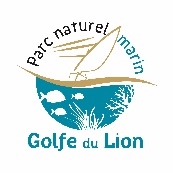 Organisme : Projet : BudgetBudgetBudgetNature des dépensesDépenses (TTC)Recettes (TTC)(contribution demandée au Parc)Poste 1 Poste 2Poste 3Poste XXMontant total du projet (TTC)Plan de financementPlan de financementPlan de financementPlan de financementPlan de financementTotal des dépenses du projetDépenses (TTC)Recettes (TTC)(contributions demandées)Part (%)Statut de la demandeTotal des dépenses du projetContribution demandée au ParcContribution du porteur de projet (auto-financement)Le cas échéant, autre(s) contribution(s) demandée(s) :Le cas échéant, autre(s) contribution(s) demandée(s) :Le cas échéant, autre(s) contribution(s) demandée(s) :Le cas échéant, autre(s) contribution(s) demandée(s) :Le cas échéant, autre(s) contribution(s) demandée(s) :Contribution demandée à XXA préciser : accordée, en cours d’instruction, refusée.Contribution demandée à YYA préciser : accordée, en cours d’instruction, refusée.TOTAL